Специальный союз по Международной классификации промышленных образцов (Локарнский союз)Комитет экспертов Шестнадцатая сессияЖенева, 23–25 октября 2023 годаОТЧЕТПринят Комитетом экспертовВВЕДЕНИЕ	Комитет экспертов Локарнского союза (здесь и далее – «Комитет») провел свою шестнадцатую сессию в Женеве 23–25 октября 2023 года.  На сессии были представлены следующие члены Комитета:  Беларусь, Болгария, Венгрия, Германия, Греция, Индия, Иран (Исламская Республика), Испания, Казахстан, Китай, Латвия, Мексика, Нидерланды, Норвегия, Перу, Польша, Республика Корея, Республика Молдова, Российская Федерация, Румыния, Саудовская Аравия, Словакия, Соединенное Королевство, Турция, Узбекистан, Украина, Финляндия, Франция, Хорватия, Чешская Республика, Швеция, Швейцария и Япония (33).  В качестве наблюдателей были представлены следующие государства:  Алжир, Ангола, Бенин, Вьетнам, Гана, Израиль, Ирак, Йемен, Камбоджа, Камерун, Колумбия, Кувейт, Литва, Мали, Намибия, Нигер, Пакистан, Соединенные Штаты Америки, Филиппины, Чад и Шри-Ланка (21).  В качестве наблюдателей на сессии также присутствовали представители следующих международных межправительственных организаций:  Африканской региональной организации интеллектуальной собственности (ARIPO), Ведомства Бенилюкса по интеллектуальной собственности (BOIP) и Европейского союза (ЕС).  Список участников приводится в приложении I к настоящему отчету.   	Помощник Генерального директора, курирующий Сектор инфраструктуры и платформ ВОИС, г-н Кенитиро Нацуме открыл сессию и приветствовал ее участников. ДОЛЖНОСТНЫЕ ЛИЦА	Комитет единогласно избрал Председателем г-жу Морвенну Белл (Соединенное Королевство). 	Функции секретаря сессии выполняла г-жа Элисон Цюгер (ВОИС). ПРИНЯТИЕ ПОВЕСТКИ ДНЯ	Комитет единогласно принял повестку дня, которая приводится в приложении II к настоящему отчету. ОБСУЖДЕНИЯ, ВЫВОДЫ И РЕШЕНИЯ	В соответствии с решением руководящих органов ВОИС, которые были приняты в ходе десятой серии заседаний, состоявшейся 24 сентября – 2 октября 1979 года (см. пункты 51 и 52 документа AB/X/32), в отчет о настоящей сессии включены только выводы Комитета (решения, рекомендации, мнения и т.д.), и в нем не воспроизводятся, в частности, заявления, сделанные кем-либо из участников, за исключением оговорок, касающихся того или иного конкретного вывода Комитета, или оговорок, высказанных повторно после того, как такой вывод был сформулирован. ПОРЯДОК ПРИНЯТИЯ ИЗМЕНЕНИЙ И ДОПОЛНЕНИЙ В ЧЕТЫРНАДЦАТОЕ ИЗДАНИЕ ЛОКАРНСКОЙ КЛАССИФИКАЦИИ	Обсуждение проходило при том понимании, что: согласно статье 3(4) Локарнского соглашения для внесения в Локарнскую классификацию (далее – «Классификация») изменений и дополнений, не влекущих за собой переноса товаров из одного класса в другой, требуется простое большинство голосов стран Локарнского союза; 
согласно той же статье 3(4) для переноса товаров из одного класса в другой требуется единогласие всех стран Локарнского союза.  
	Комитет отметил, что страны Союза, не представленные на сессии или не проголосовавшие в ходе заседания или в течение срока, установленного правилами процедуры Комитета, рассматриваются как согласившиеся с решениями Комитета в соответствии с положениями статьи 3(6) Локарнского соглашения. Рассмотрение предложений о внесении ИЗМЕНЕНИЙ и доПОЛНЕНИЙ в четырНАДЦАТОЕ издание Локарнской классификациИ – РАЗЛИЧНЫЕ ПРЕДЛОЖЕНИЯ 	Обсуждение проходило на основе проекта LO162, приложение 2, содержащего сводную таблицу предложений о внесении изменений и дополнений в текущее (четырнадцатое) издание Классификации. 	Несмотря на то, что на этой сессии в тестовом режиме проводилось двухэтапное электронное голосование в LOCRMS, Комитет единогласно решил принять все предложения по изменениям в Классификации, которые были помещены в группу 1 в LOCRMS и получили поддержку большинства в четыре пятых голосов в ходе первого голосования. С решениями Комитета можно ознакомиться по ссылке LOCRMS/Sessions/CE16 (а также на электронном форуме, проект LO160). Что касается остальных предложений, не получивших достаточной поддержки в ходе первого голосования и отнесенных в LOCRMS к группе 2, то Комитет принял значительное количество поправок и других изменений к Классификации.  С решениями Комитета можно ознакомиться по ссылке LOCRMS/Sessions/CE16 (а также на электронном форуме, проект LO160). ОБСУЖДЕНИЕ ТЕМЫ «ВИРТУАЛЬНЫЕ ОБРАЗЦЫ»В основу обсуждения было положено предложение Швейцарии о создании нового подкласса (Cl. 14–07) для виртуальных объектов, которые представляют собой новое явление в заявках на регистрацию образцов. Несмотря на то, что в итоге предложение было снято, оно дало возможность обменяться опытом и идеями по этой новой теме. Более того, по этому предложению было проведено неофициальное голосование с целью выяснить, поддержит ли Комитет создание нового подкласса, однако эта идея не получила поддержки Комитета. Тогда Международное бюро обратилось к членам Комитета с просьбой сообщить, во-первых, о том, получают ли они уже заявки подобного рода, и, во-вторых, выяснить их текущую позицию по данному вопросу.  Большинство государств – членов пока не получили ни одной заявки подобного рода. Одно из государств – наблюдателей отметило, что оно получает такие заявки, но национальное законодательство не успевает за развитием технологий, и поэтому виртуальный объект должен быть привязан к экрану дисплея и относится к классу 14–04. Некоторые государства–члены предложили классифицировать виртуальные объекты в том же классе, что и их физический аналог. Другое государство предложило классифицировать виртуальные объекты в классе 14, а также в классе физического аналога. Международное бюро отметило, что Гаагская система основана на принципе «одного класса», и поэтому в одной и той же заявке невозможно отнести физический и виртуальный продукт к разным классам. Серьезные опасения вызвало создание двойной классификации, при которой вся Локарнская классификация может быть повторена в классе 14 для размещения виртуальных объектов. Одно из государств–членов отметило, что, если виртуальный объект будет классифицироваться в том же классе, что и физический продукт, то это может привести к коллизии с законодательством об авторском праве. В целом, несмотря на то, что в настоящее время Комитет не достиг консенсуса по данному вопросу, он считает, что в будущем в Общие замечания могут быть внесены изменения, с тем чтобы предоставить пользователям рекомендации в этой развивающейся области.  новая процедура пересмотра в LOCRMS (система управления процессом пересмотра локарнской классификации):  переход на двухэтапное голосование  15.	 В основу обсуждения лег проект LO162, приложение 1, касающийся новой процедуры пересмотра с использованием LOCRMS и проведения первого и второго голосования, который был представлен Международным бюро. 16.	Комитет с энтузиазмом поддержал и единогласно одобрил новую процедуру пересмотра с проведением двухэтапного голосования, что позволит более активно обсуждать предложения, включенные в группу 2, в ходе заседания. Внедрение LOCRMS было оценено как большой успех, поскольку это очень удобный инструмент, который позволил провести сессию более эффективно. Было также отмечено, что в будущем будет рассмотрен вопрос о дальнейшем совершенствовании LOCRMS. Вместе с тем одно из государств – наблюдателей также напомнило Комитету о необходимости проявлять осмотрительность при голосовании в ходе первого голосования, поскольку это может оказать существенное влияние на то, какие предложения будут в итоге одобрены Комитетом. предстоящая сессия комитета экспертов.  ВСТУПЛЕНИЕ В СИЛУ СЛЕДУЮЩЕГО ИЗДАНИЯ17.	Комитет постановил, что следующая (семнадцатая) сессия пройдет осенью 2025 года в Женеве с учетом графика работы основных комитетов ВОИС. 18.	Комитет принял к сведению тот факт, что в июне 2024 года МБ подготовит и опубликует в Интернете новое (пятнадцатое) издание Классификации на английском и французском языках и что уведомление о его вступлении в силу будет направлено не позднее конца июня 2024 года.  19.	Комитет постановил, что изменения и дополнения к четырнадцатому изданию Классификации вступят в силу 1 января 2025 года. закрытие сессии20. 	Председатель закрыла сессию.21.	Комитет экспертов единогласно принял настоящий отчет 9 ноября 2023 года, используя электронные средства связи. [Приложения следуют]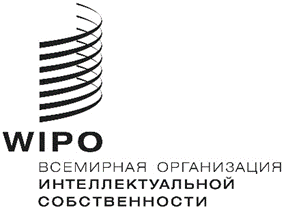 R  CeL/16/2    CeL/16/2    CeL/16/2  оригинал:  английскийоригинал:  английскийоригинал:  английскийдата:  9 ноября 2023 годадата:  9 ноября 2023 годадата:  9 ноября 2023 года